Comité permanent du droit d’auteur et des droits connexesVingt-septième sessionGenève, 28 avril – 2 mai 2014projet de traité de l’ompi sur la protection des organismes
de radiodiffusionProposition présentée par la délégation du Royaume-UniProposition du Royaume-UniIntroductionDans le cadre des discussions relatives à la protection des organismes de radiodiffusion, le Royaume-Uni considère qu’il est important de tenir compte de l’évolution des techniques actuellement utilisées dans le domaine de la radiodiffusion, et de mieux comprendre comment ces techniques sont employées par les organismes de radiodiffusion.Le Royaume-Uni souhaiterait donc soumettre la proposition suivante, qui met en lumière diverses techniques déjà utilisées par les radiodiffuseurs du monde entier.  Les services Red Button et iPlayer de la BBC sont des exemples de technologies modernes et l’exposé de la BBC montrera quelles sont les prestations qui y sont associées et comment ils fonctionnent dans la pratique.GénéralitésLa BBC est un radiodiffuseur du service public (indépendant du Gouvernement britannique).  Elle est essentiellement financée par les redevances télévision des ménages, des entreprises et des organisations qui utilisent divers équipements pour recevoir des émissions de télévision.Le service Red Button a initialement vu le jour au Royaume-Uni en 1999 en tant que service de radiodiffusion proposant des contenus en télétexte.  Les contenus sont choisis par le radiodiffuseur et sont accessibles uniquement en boucle, ce qui signifie que les téléspectateurs ne sont pas libres de les visionner dès leur commencement.  Les contenus sont généralement uniquement disponibles pour une durée de trois à quatre heures et sont limités en fonction de la taille des flux de données.Le service Connected Red Button a été lancé en 2012.  Il offre des fonctionnalités plus sophistiquées et combine services linéaires et télévision par protocole Internet.  En raison de l’utilisation de contenus en ligne, ce service permet de diffuser davantage de contenus vidéo et offre aux téléspectateurs la possibilité de personnaliser leur mode de visionnage.  Il offre aussi un accès à des émissions et contenus qui n’ont pas été diffusés par des moyens traditionnels ou linéaires, ainsi qu’à BBC iPlayer.Les contenus disponibles sur BBC iPlayer sont généralement repris du programme habituel de la BBC par la voie hertzienne (en direct ou en différé), mais ce n’est pas toujours le cas.  Le service comprend également un magnétoscope personnel sur réseau (PVR – dispositif d’enregistrement personnel et interactif des contenus télévisuels) et la diffusion se fait essentiellement au moyen de technologies fondées sur le protocole Internet.PropositionL’Office de la propriété intellectuelle du Royaume-Uni s’est entretenu avec la BBC pour discuter de ces services et de leur fonctionnement.  Le Royaume-Uni souhaiterait proposer à la BBC d’assister à la vingt-septième session du SCCR afin de présenter à la plénière un exposé sur ces services.  Cela permettrait aux délégués de mieux connaître les divers types de techniques utilisées par les radiodiffuseurs dans le monde.  Malgré la popularité des services de radiodiffusion linéaire, ceux-ci sont aujourd’hui souvent combinés à la télévision par protocole Internet et à d’autres services.Le Royaume-Uni souhaiterait bénéficier d’un temps de parole de 30 minutes qui serait suivi d’une séance de questions-réponses au titre du premier alinéa du point 5 de l’ordre du jour, intitulé “Protection des organismes de radiodiffusion”.  L’exposé comprendra une démonstration en temps réel de la façon dont ces technologies fonctionnent dans la pratique et portera sur :la radiodiffusion dans les années soixante;l’introduction du service Red Button;le lancement du service iPlayer de la BBC;l’introduction d’autres services à la demande, dont des services uniquement en ligne;le lancement du service Connected Red Button de la BBCL’exposé comprendra également des données chiffrées sur l’audience enregistrée lors d’événements importants comme les Jeux olympiques, et fera état des attentes relatives à la télévision connectée d’une manière générale.Le Royaume-Uni estime que ce type de séance interactive contribuera à promouvoir l’utilisation de services similaires dans d’autres États membres et à mieux faire connaître la technologie et la façon dont elle s’intègre dans le traité.  Compte tenu des progrès enregistrés à la vingt-sixième session du SCCR en décembre 2013, cela pourrait contribuer à approfondir les négociations sur le document de travail et donner lieu à un consensus.[Fin du document]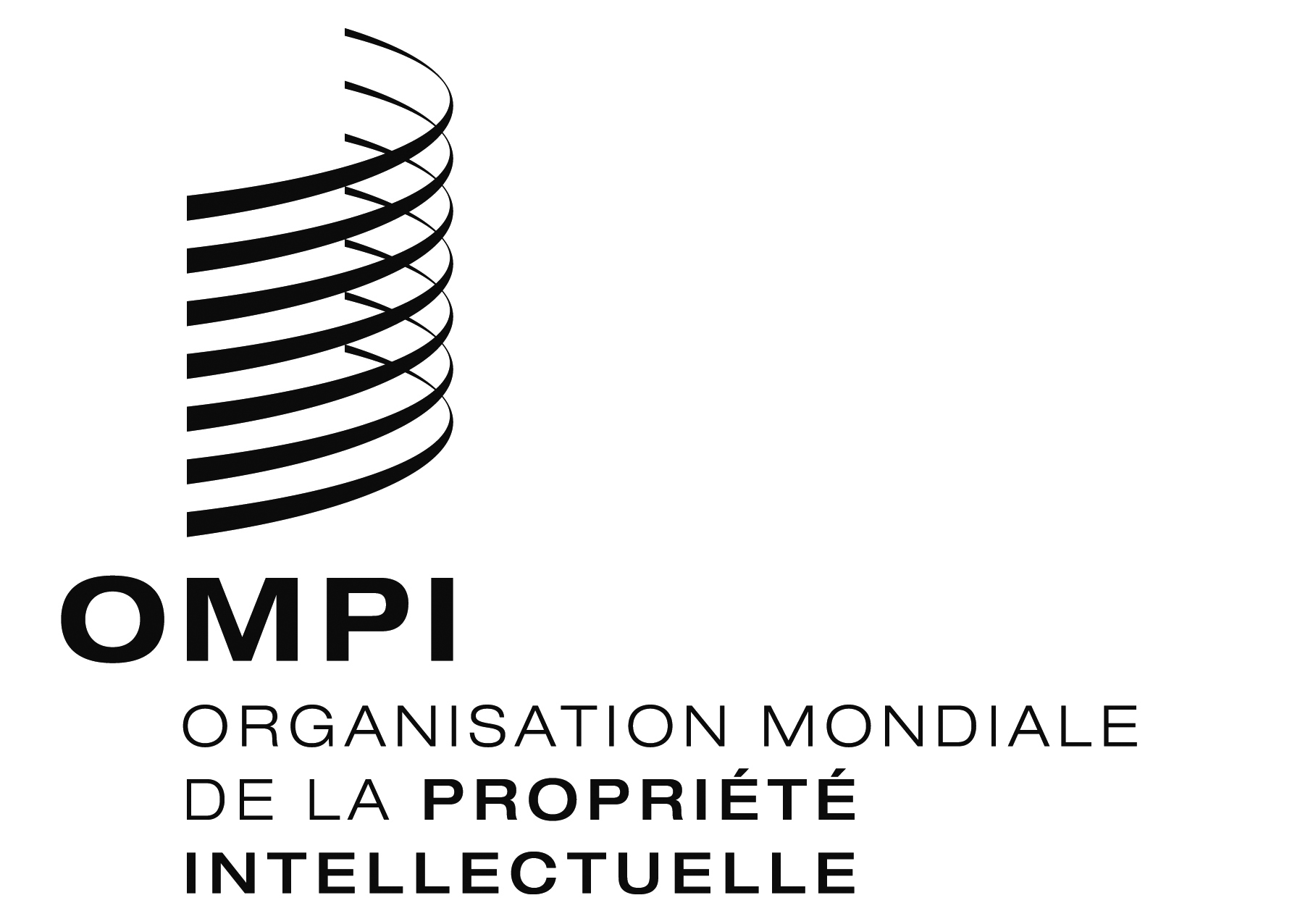 FSCCR/27/3 SCCR/27/3 SCCR/27/3 ORIGINAL : anglaisORIGINAL : anglaisORIGINAL : anglaisDATE : 8 avril 2014DATE : 8 avril 2014DATE : 8 avril 2014